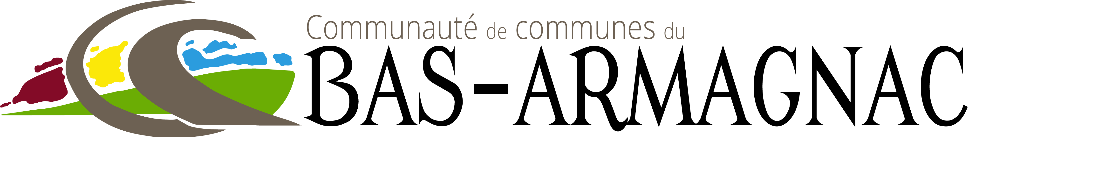 Dossier de Demande de subvention pour une association du Bas-ArmagnacCe dossier doit être complété, signé et adressé à la Communauté de communes du Bas-Armagnac avant le 1er mars 2024Composition du dossier de demande d’aide :Un courrier précisant le projet et le montant sollicité,Le dossier, ci-dessous, complété,L’engagement signé du demandeur à produire à la CCBA un bilan de la manifestation.La Communauté de Communes ne participe pas aux dépenses de fonctionnement mais accompagne uniquement des animations ou actions ponctuelles se déroulant sur le territoire communautaire, en lien avec ses champs de compétence.En outre, le bénéficiaire de l’aide financière s’engage à faire figurer le logo de la Communauté de commune sur l’ensemble des supports de communication écrits (le logo sera fourni à la demande du bénéficiaire de la CCBA).Présentation de l’associationNom de l’association :Objet :Adresse du siège social :SIRET : Représentant légal de l’association : Personne référente du dossier :Contact (téléphone et mail) : Présentation du projet Intitulé du projet :Présentation de l’action :Public Visé :Budget prévisionnel de l’actionPratiques tarifaires appliquées lors de l’action (gratuité, tarifs modulés…)  : Merci d’intégrer le montant demandé à la Communauté de Communes dans les recettes prévisionnelles. Le total des dépenses doit être égal au total des recettes.Dépenses TTC MontantRecettes Montant Détail des dépenses par poste (achats, location, personnel…)Détail des recettes par poste (ex : subvention de la commune, du département, de la Région, autofinancement, Mécénat, billetterie)TOTALTOTAL